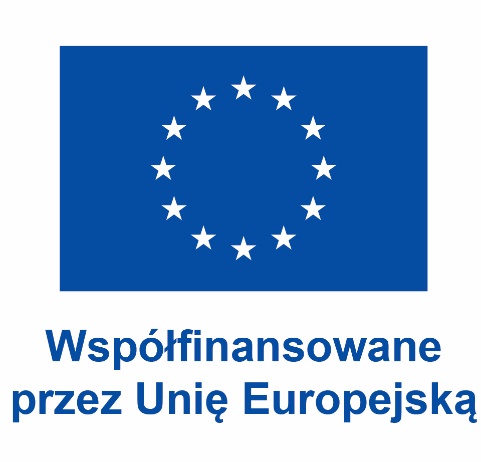 INSTRUKCJA WYPEŁNIANIA FORMULARZA ZGŁOSZENIOWEGO  Projekt pt. „Wzmocnienie kluczowych kompetencji uczniów technikum w Drobinie.” Projekt nr 2021-1-PL01-KA122-SCH-000021369w ramach  Erasmus +, Sektor Edukacja SzkolnaDrobin, 17.03.2022 r. FORMULARZ ZGŁOSZENIOWY dla osób uczących się kandydujących do uczestnictwa w przedsięwzięciu „Wzmocnienie kluczowych kompetencji uczniów technikum w Drobinie.” o numerze 2021-1-PL01-KA122-SCH-000021369 w ramach  Erasmus +, Sektor Edukacja Szkolna.Wypełniony formularz zgłoszeniowy stanowi o wyrażeniu chęci udziału w projekcie. 
Na podstawie formularza, Komisja Rekrutacyjna umieszcza Kandydata na liście rankingowej według ilości zdobytych punktów. Szczegółowe kryteria oceny zamieszone są w regulaminie rekrutacji, który dostępny jest na stronie internetowej Szkoły oraz w sekretariacie. Uczestnik wypełnia wszystkie pola formularza podając prawdziwe dane. REKRUTACJA PROWADZONA JEST W TERMINIE 17-24.03.2022 r., formularze złożone po terminie nie będą rozpatrywane przez Komisję Rekrutacyjną. UWAGA! FORMULARZ NALEŻY WYPEŁNIĆ CZYTELNIE, NAJLEPIEJ NA KOMPUTERZE W EDYTOWALNYM PLIKU WORD LUB ODRĘCZNIE DRUKOWANYMI LITERAMI. 
W przypadku kiedy oceniający formularz nie będzie w stanie rozczytać pisma, może ocenić formularz na niekorzyść kandydata. Zaleca się wypełnianie formularza elektronicznie. Część ADane podstawowe kandydata/tki: w tych polach Kandydat wskazuje swoje dane, które posłużą do przygotowania umowy z Uczestnikiem w przypadku zakwalifikowania do udziału w Projekcie. Ważne, aby dokładnie sprawdzić poprawność danych zamieszczonych w tej sekcji, gdyż błędy na tym etapie mogą utrudniać podpisanie umowy. UWAGA ! konieczne jest podanie aktywnego numeru telefonu i adresu e-mail, gdyż ułatwi to kontakt 
z uczestnikiem, a także posłuży do wypełnienia ankiety ewaluacyjnej projektu.Osoby niepełnoletnie mogą podać numer telefonu i adres e-mail opiekuna prawnego.  Informacje o kandydacie/tce: pola w tej rubryce pozwolą na przyporządkowanie Kandydata do właściwego profilu zajęć. Informacje o rodziacach/opiekunach prawnych: pola w tej rubryce będą służyły do kontaktu z opiekunami.Podpis Kandydata – W tym polu Kandydat wpisuje aktualną datę oraz czytelny podpis. 
W przypadku kiedy Kandydat w dniu aplikowania nie ukończył 18 roku życia, podpis 
z aktualną datą składa również Opiekun Kandydata. Część B Kryteria merytoryczne – na podstawie danych z części B formularza Komisja Rekrutacyjna będzie przyznawała punkty zgodnie z wytycznymi Regulaminu Rekrutacji. Na Podstawie przyznanej punktacji Komisja Rekrutacyjna stworzy listę rankingową osób zakwalifikowanych do projektu oraz listę rezerwową. W przypadku kiedy trzeba podać średnią ocen, należy zrobić to z dokładnością do dwóch miejsc po przecinku. W przypadku kryteriów opisowych tj. aktywne działania na rzecz szkoły oraz kryterium zmniejszonych szans, kandydat wpisuje wszystkie kryteria i zdarzenia, które mogą mieć wpływ na punktacje, przyznawaną przez oceniającego. Podpis Kandydata – W tym polu Kandydat wpisuje aktualną datę oraz czytelny podpis. 
W przypadku kiedy Kandydat w dniu aplikowania nie ukończył 18 roku życia, podpis 
z aktualną datą składa również Opiekun Kandydata. Dodatkowe informacje na temat rekrutacji można uzyskać od Komisji Rekrutacyjnej.  Informacje zawarte w formularzach kontraktowych służą wyłącznie komisji rekrutacyjnej i nie będą nigdzie publikowane ani rozpowszechnianie. W przypadku zakwalifikowania uczestnika do projektu dane te posłużą również do stworzenia umowy finansowej pomiędzy Uczestnikiem a Szkołą. Do informacji publicznej podane zostanie wyłącznie imię i nazwisko zakwalifikowanego kandydata. 